Proceso de frabricasion 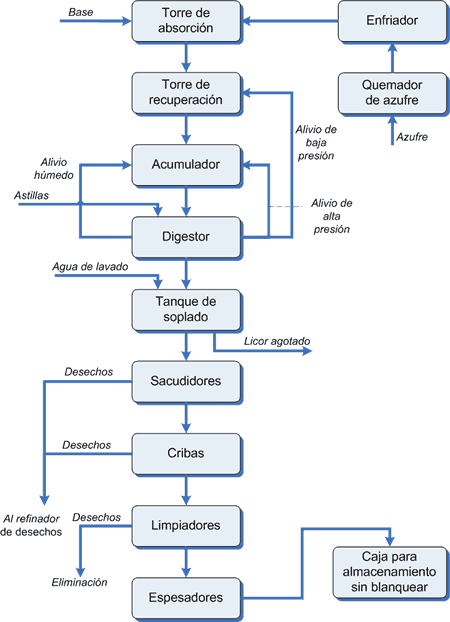 